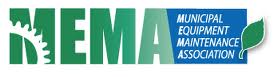 MEMA OHMEMBER MEETING MINUTESJuly 21, 2016ATTENDEES:  Dave Devore, Scott Holstein, John Croop, Kenny Winters, Matt Sandstrom, Rick Creps, Gary Tiffan, Steve Tancos, Jim Tindle, Don Francis, John Hyatt, John Krauss, Sam Spofforth, Joe Hahn, Terri Smith, Terrell Spencer, David Johnson, Jason Hildebrand, Deryl Seward, John King, Bill Burns, and Kelly Reagan.INTRODUCTION	Tim White welcomed all attendees to the Rush Truck Centers facility giving a general overview of the company and how they tie in with MEMA OH. OPENING REMARKS  Previous Meeting Minutes (Attachment) - All attending members reviewed the last meeting minutes from May 19, 2016.  Scott Holstein made a motion to accept these meeting minutes.  John Croop seconded the motion.  The motion was carried.  OLD BUSINESSTreasurers Report(s) (Attachments) – John King, MEMA OH Treasurer, gave updates on MEMA OH financials.  We currently have $30,212.98 total in our accounts as of 7/19/16.  Steve Tancos made a motion to accept these financial reports.  Don Francis seconded the motion.  The motion was carried.  MEMA OH Chapter Membership (Attachment) – MEMA OH currently has 117 members for 2016, which includes MEMA OH board members.  We continue to accept applications and dues throughout the year, which are $295 for members and $495 for associates.  Please continue to encourage others to join and bring them to a member meeting so they can see what MEMA is all about and what benefits we offer our members.  NEW BUSINESSTraining Opportunities – We want to have 35-40 trainings availableNAPA – Paint Certification – (Should be using Martin Senior Products) – August 2-4 (Limited Availability)CNG Tank Inspection Training – (MUST be Certified) – Week of August 22nd  (Limited Availability)EVT Training – (F4 & F6) – September 26-28 (Limited Availability)Holstein (L-1) – October 3rd or 10th (Still Planning)Sutphen Ladder (L-5) – Fall 2016 (Still PlanningHorton – Still in PlanningRush – Still in PlanningAPWA Certifications – Coming soonMWGF (September 26-28, 2016) – Dinner is being hosted by MEMA OH at Barley’s Brewing Co.  Email Terri Smith to RSVP no later than 5 days before so that we can have a good count.  There are 122 approved to attend this dinner.  Conference fees are covered by MEMA OH.  Use MEMA Code – MEMA2016 to get free admission for MEMA members and Green Fleet Code - OGF2016 to get free admission.  Worthington Industries has been added as a tour this year.  Taking 500 MEMA Flash Drives & Pens to pass out free with brochure to get MEMA name out there.  Election of Two New Board members – Two new board members were voted in unanimously.  Tom Holman as the new Vice Chair and Greg Knoblock as new Sgt. at Arms.Technician of the Year Awards – We are going to acknowledge and recognize private and public techs by giving Gold, Silver and Bronze Awards.  They need to apply by August 15th.  Judges will meet with nominees.  Awards will be given at MWGF.  1st Prize will be a gift card from MEMA and a tool box from NAPA.  2nd and 3rd Prizes will be gift cards.  Making a video of 1st place winner of Tech.  Kent State video program checking into assisting with this for MEMA/CFO/MWGF.CFO Legislations Updates – Smart Cities Grant - $40mil for Columbus for Alternative Fuel Vehicles or $10 mil for Electric Vehicles.  DOT funding program is moving transportation forward focusing on vehicles communicating with each other using renewable energy.  78 cities applied and City of Columbus won! $150mil to be executed thru out this event of series.  200 electric vehicles within the next 3 years.  Other municipalities joining in on the natural gas era and Columbus is leading the way 2nd to California.  Midwest Drives Program (midwestdrives.com) – 30 different fleets have demo’d their fleets.  Repower MPG and BYD has also signed up to demo.  They are using Derive Systems Software to get the data in vehicles.  Anyone interested in Midwest Drives Program get ahold of City of Dublin, City of Columbus or Clean Fuels Ohio to look at and test drive and demo.  New Incentive Program offers $5mil costs on NG minimum of 26K lbs. to be eligible class 7-8  $50K cost savings.  What would economic payback be if vehicle went from (i.e. Chevy Volt vs Nissan Leaf).  Tech/Shop Safety Program – (Attachment) – Terrell Spencer, Program Safety Manager from CoC presented to attendees the techniques on safety implementation in the workplace.LUNCH/BREAKRush Truck Centers sponsored lunch for this meeting – Thank You!!!ROUNDTABLE/OPEN DISCUSSION – Police Expo – August 21-25Columbus OH  Training and NetworkingNovember MEMA OH Member Meeting – Possibly at Berwick and do a Toys for Tots.  Sponsored by TBD  Also Nominations for 2017 MEMA OH Officers.  New Hire/Repeat Offender – leads to disciplinary action, but rarelyPlease send suggestions to us at MEMA OH for Presentations for meetings and trainings throughout the year that you would like to have so that we can get this together for a member meeting.  Check out MEMA website and add items from your company (i.e. hiring a mechanic, trainings to attend, etc.).NEXT MEMA OH Board meeting is scheduled for August 11, 2016 at City of Columbus, Fleet Management,4211 Groves Rd., Columbus, OH from 10:00am – 12:00pm.NEXT MEMA OH Member Meeting is scheduled for September 26, 2016 at Barleys Brewing Company, 467 N. High St., Columbus, OH    Dinner Sponsored by MEMA OH from 7:30pm –9:30pm.  